Igor Zawartka
Klasa 2ia
Grupa 2.
2020.12.15Ćwiczenie 009
Usługi domenowe Active Directory
(wersja druga, poprawiona)Wstępna konfiguracja kart sieciowych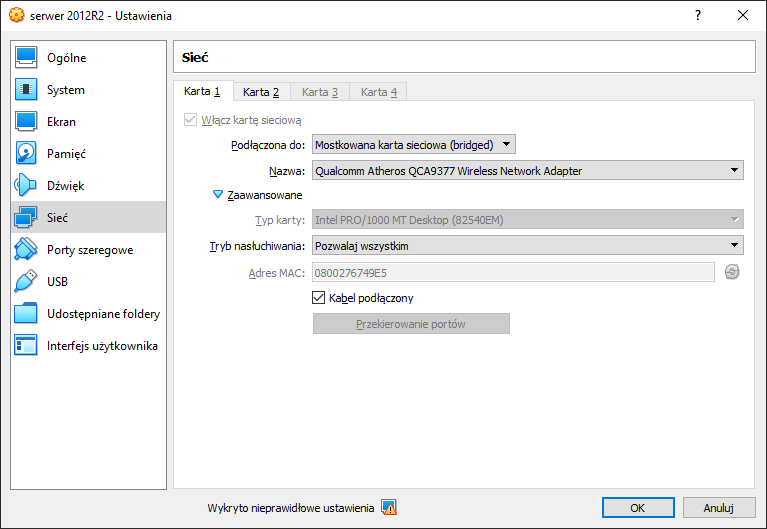 Obrazek : Serwer - karta 1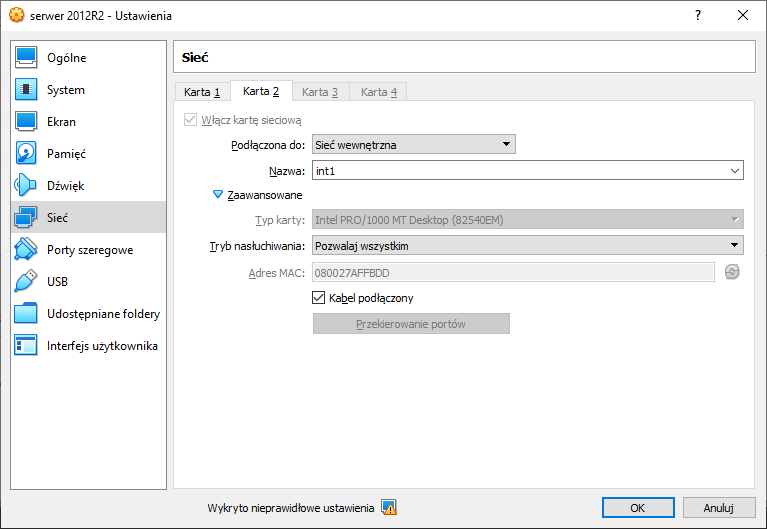 Obrazek : Serwer - karta 2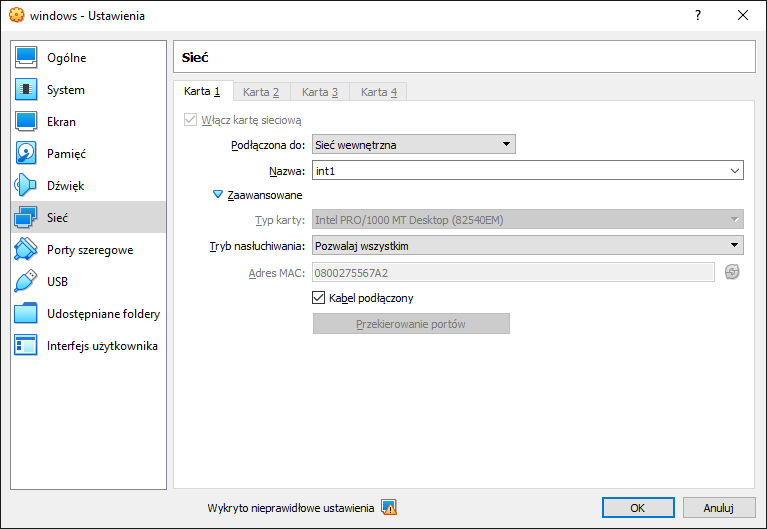 Obrazek : Klient - karta 1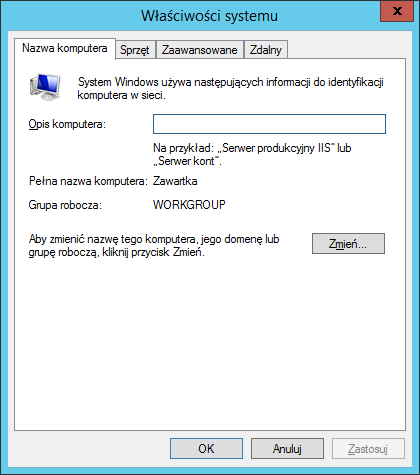 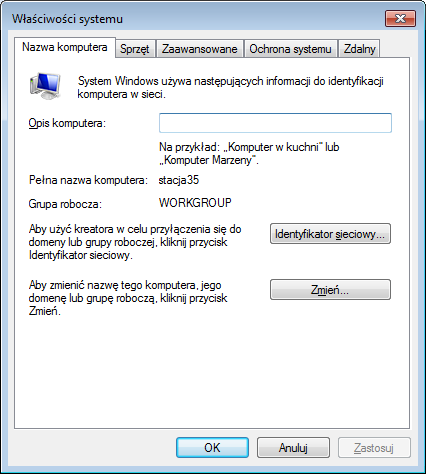 Obrazek : Nazwa serwera i klienta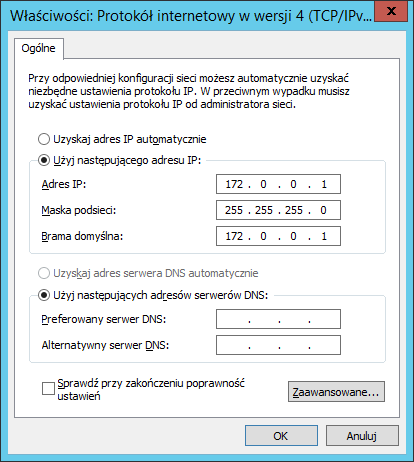 Obrazek : Konfiguracja IPv4 drugiej karty serweraKonfiguracja DNS, DHCP i Routingu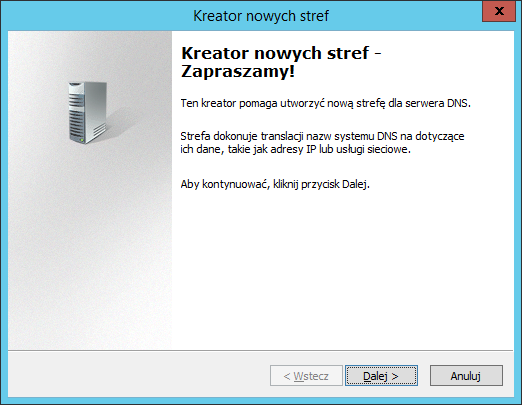 Obrazek : Dodanie Nowej strefy wyszukiwania do przodu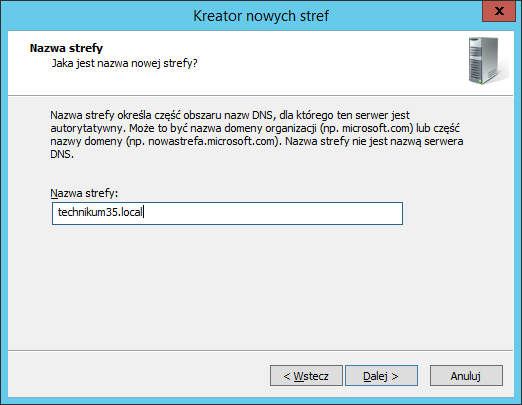 Obrazek : Nazwanie strefyObrazek : Dodanie strefy wyszukiwania wstecznego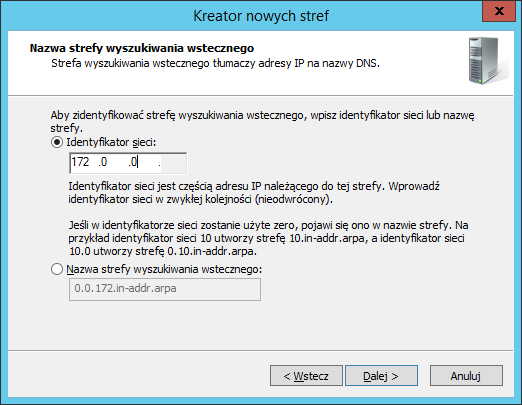 Obrazek : Określenie identyfikatora sieci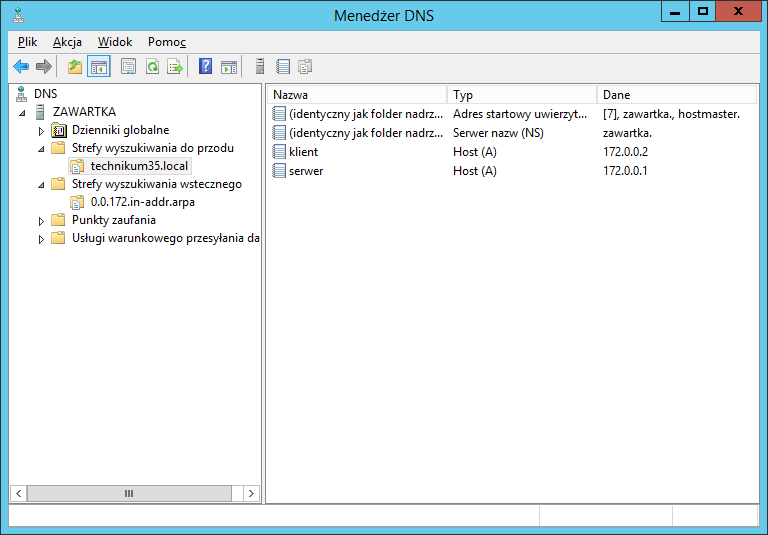 Obrazek : Gotowy DNS z dodanymi hostami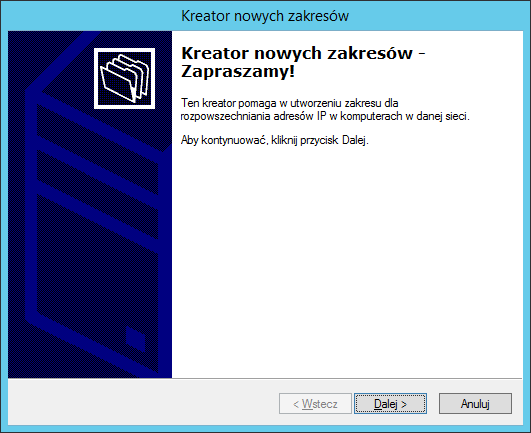 Obrazek : Dodanie zakresu DHCP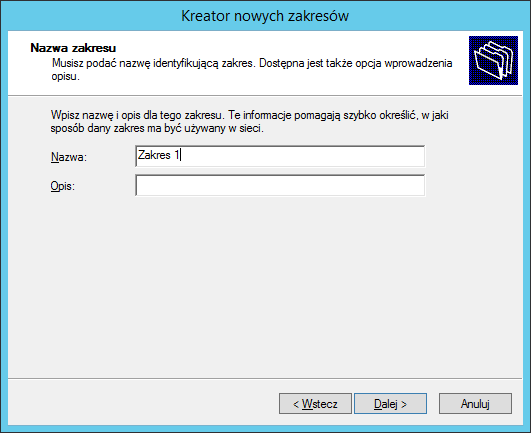 Obrazek : Ustawienie nazwy zakresu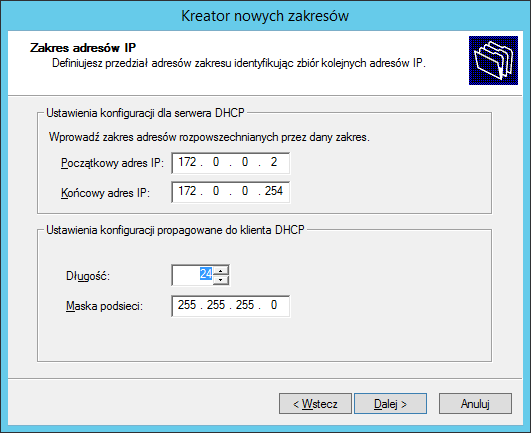 Obrazek : Konfiguracja zakresu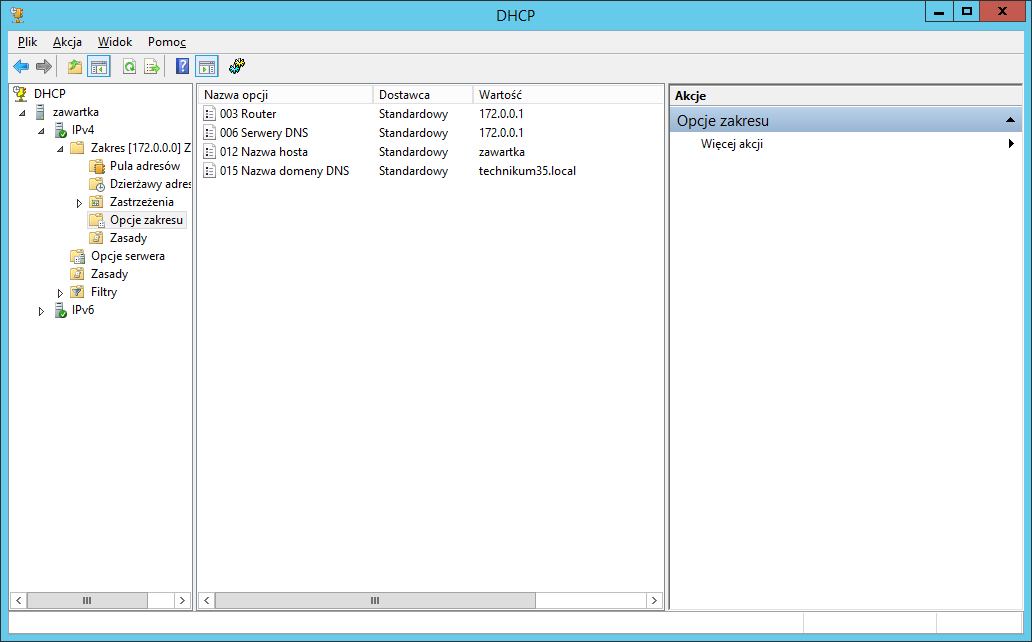 Obrazek : Ustawienie opcji utworzonego zakresu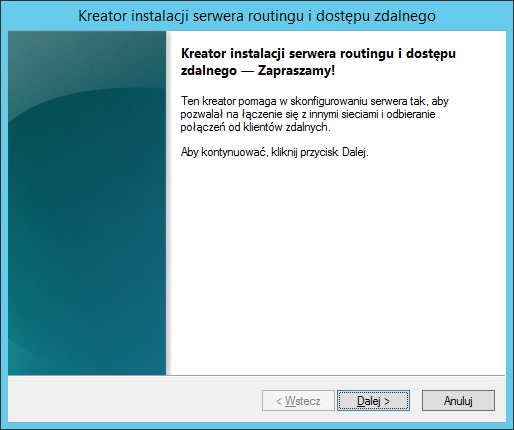 Obrazek : Konfigurowanie routingu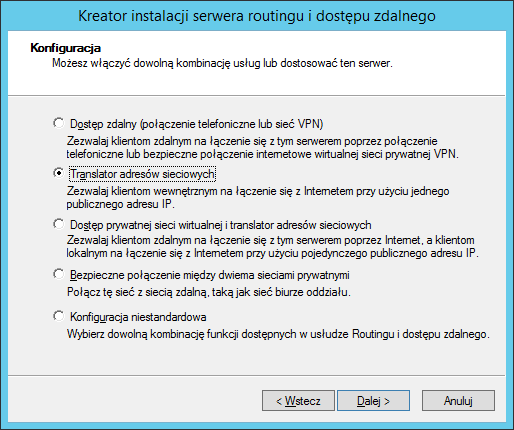 Obrazek : Wybranie opcji "Translator adresów sieciowych"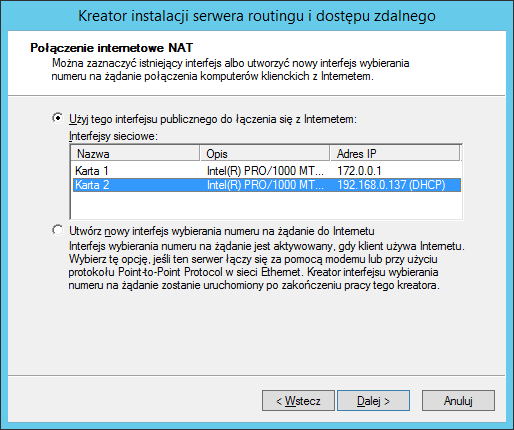 Obrazek : Wybranie karty sieciowej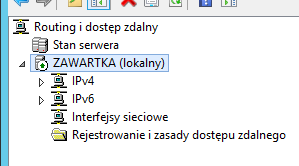 Obrazek : Routing został włączony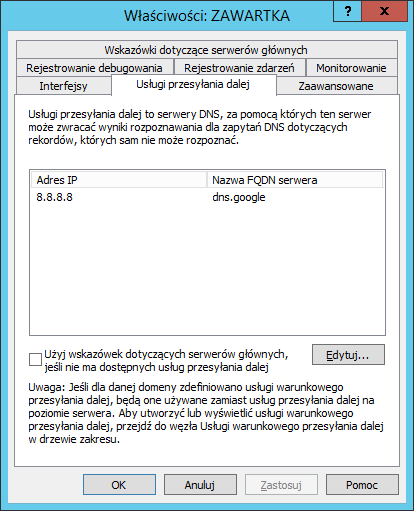 Obrazek : Dodanie usługi przekazywania dalej w ustawieniach DNS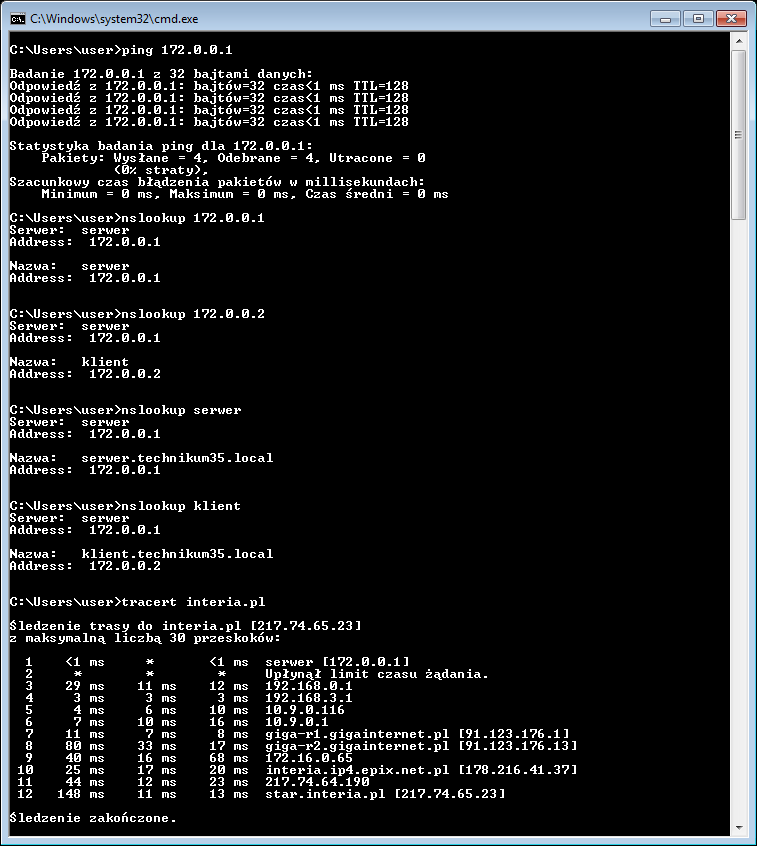 Obrazek : Testy z klienta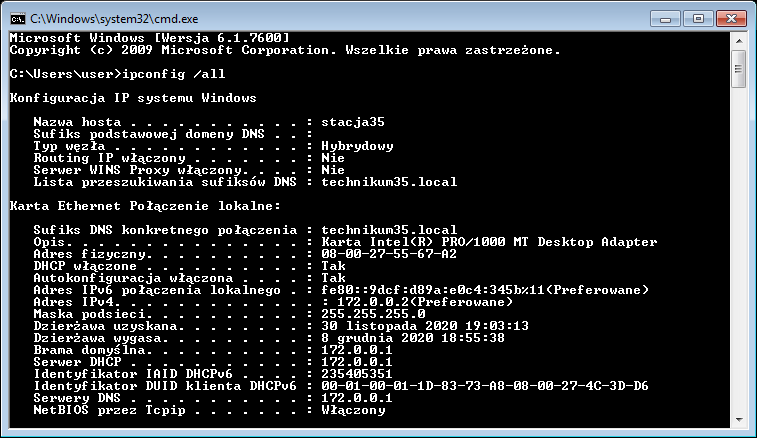 Obrazek : Ipconfig klientaInstalowanie i konfiguracja usługi Active Directory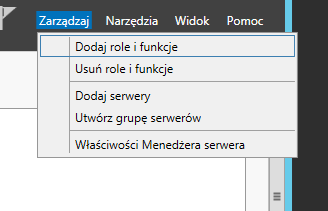 Obrazek 22: Dodanie nowej roli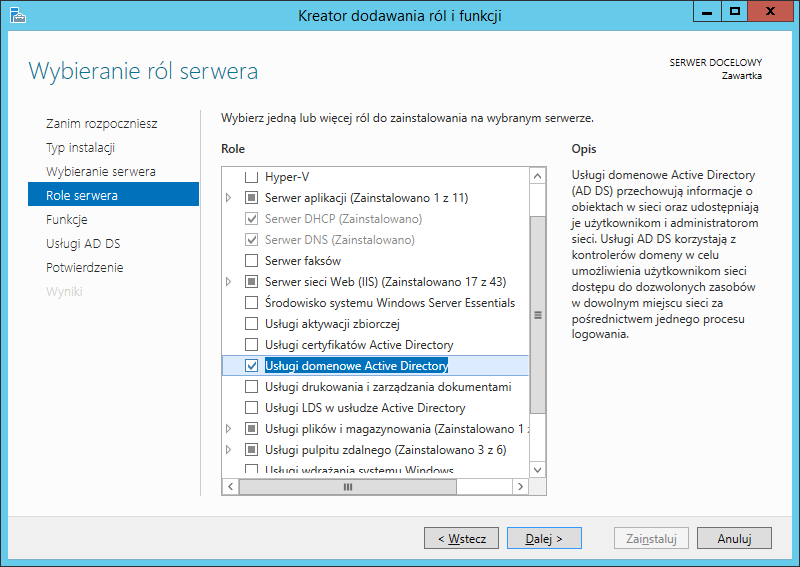 Obrazek 23: Dodanie usług domenowych Active Directory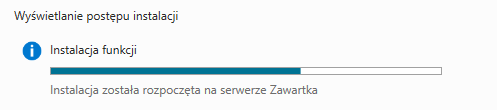 Obrazek 24: Proces instalacji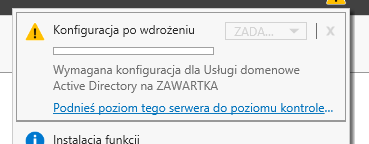 Obrazek 25: Konfiguracja po wdrożeniu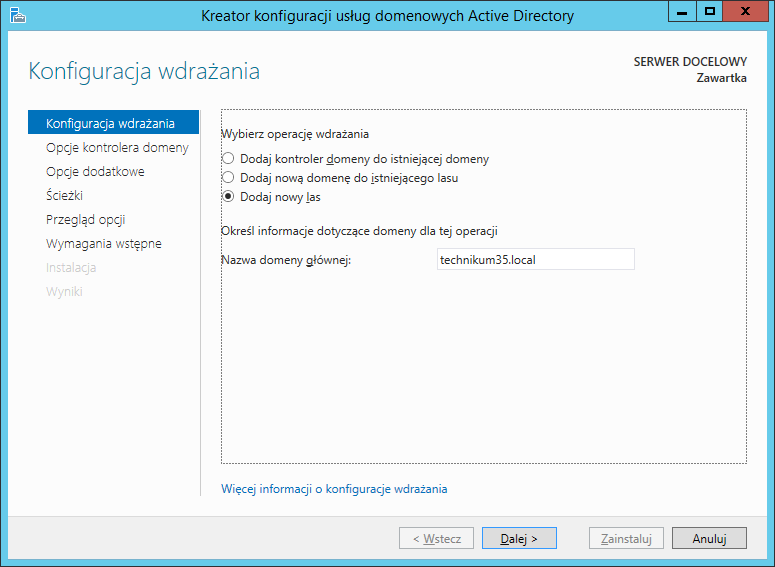 Obrazek 26: Dodanie nowego lasu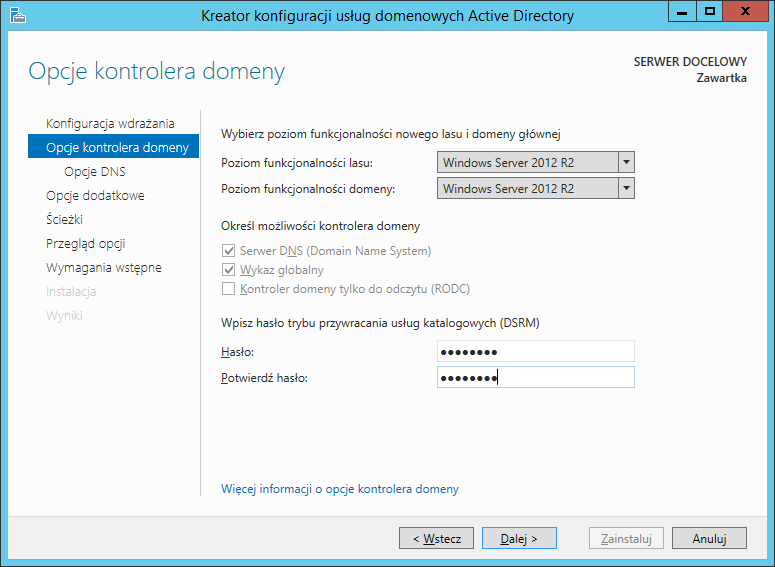 Obrazek 27: Utworzenie hasła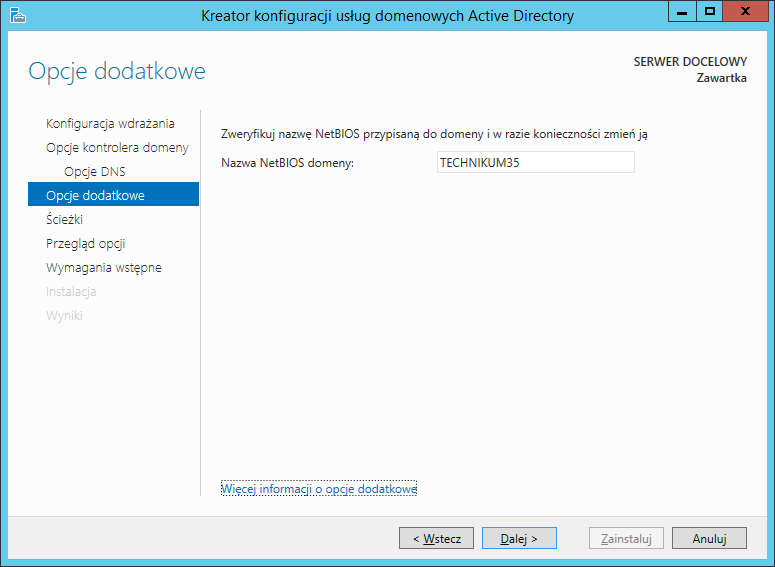 Obrazek 28: Ustawienie nazwy NetBIOS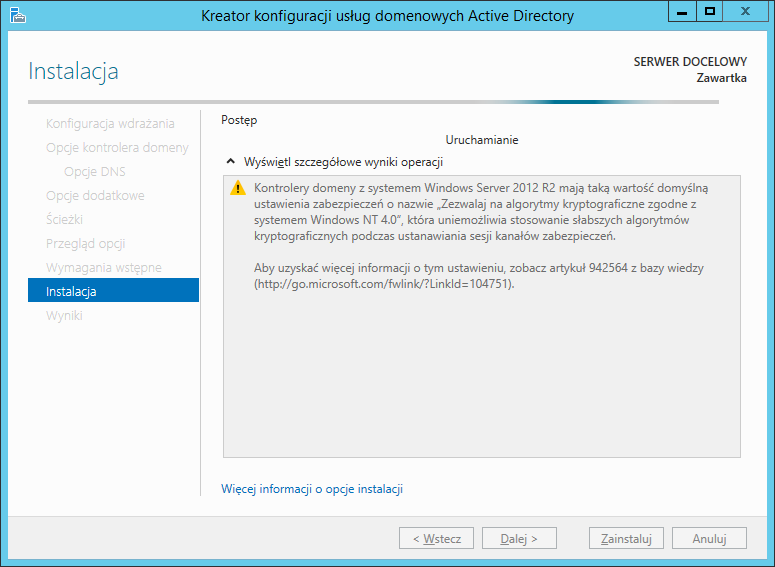 Obrazek 29: Instalacja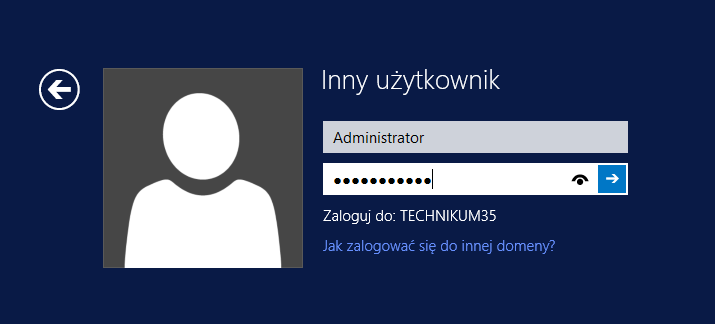 Obrazek 30: Po zrestartowaniu komputera powinniśmy ujrzeć "Zaloguj do: ..."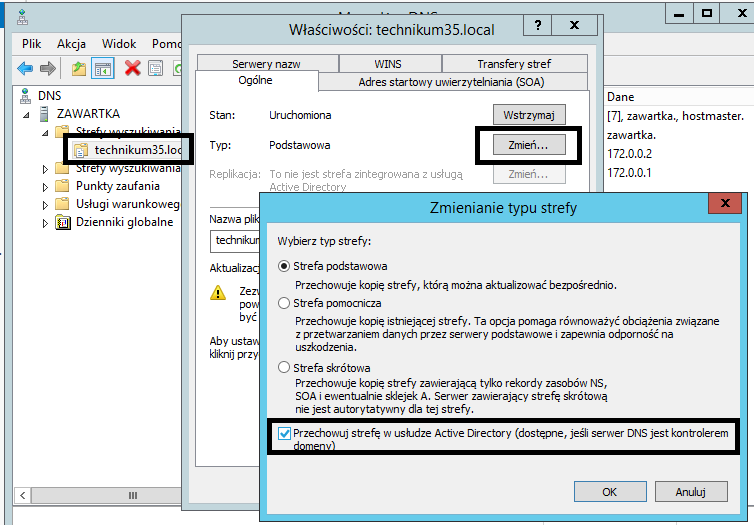 Obrazek : Powiązanie DNSu z Active Directory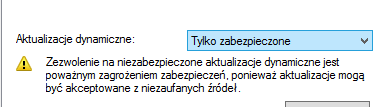 Obrazek : Ustawienie aktualizacji na "Tylko zabezpieczone"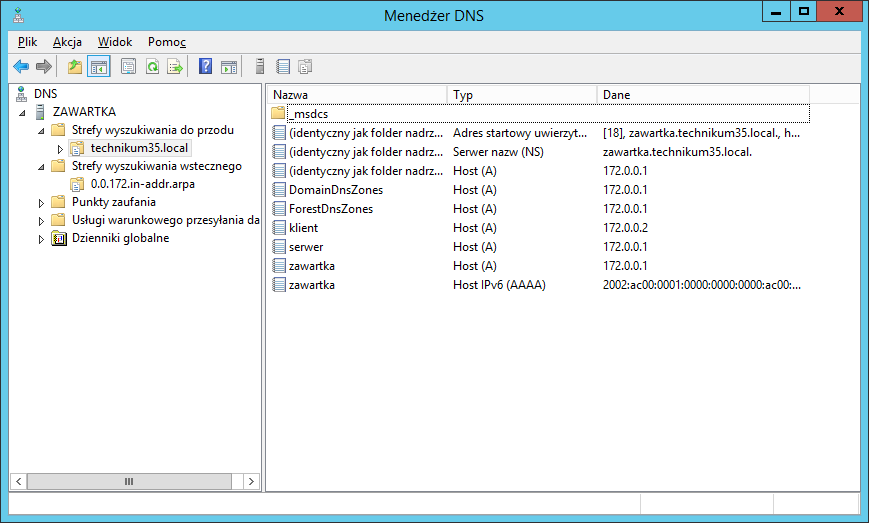 Obrazek : Po odświeżeniu, powinny zostać dodane nowe hosty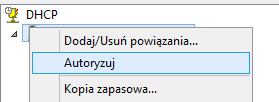 Obrazek : Autoryzowanie DHCP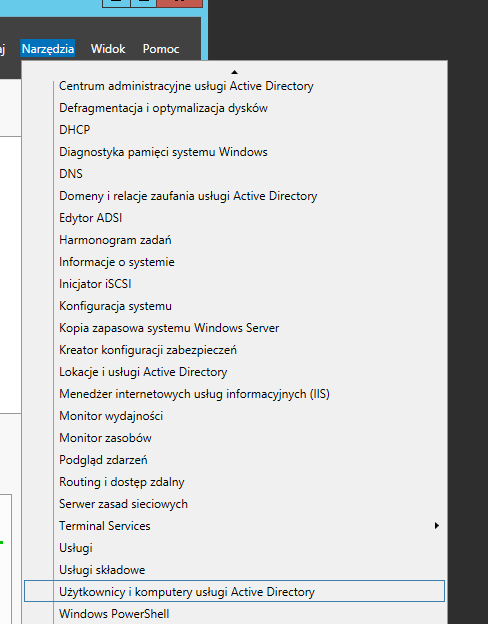 Obrazek : Konfiguracja komputerów w Active Directory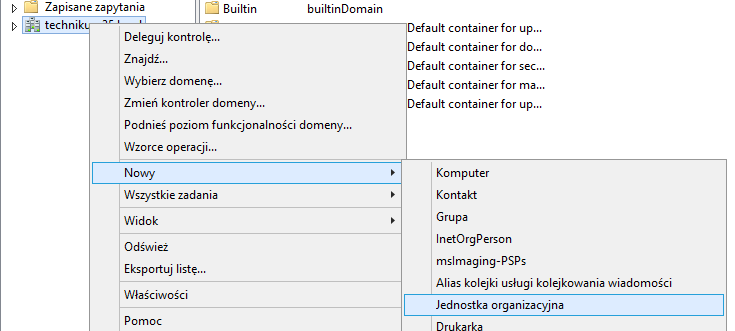 Obrazek : Dodanie nowej jednostki organizacyjnej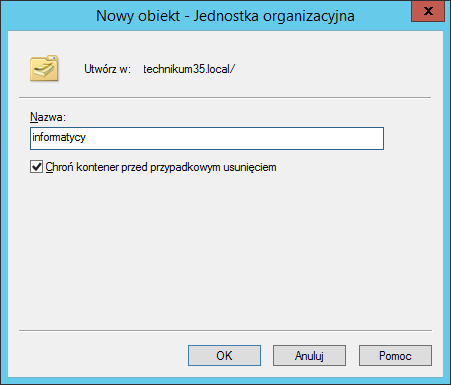 Obrazek : Nazwanie jednostki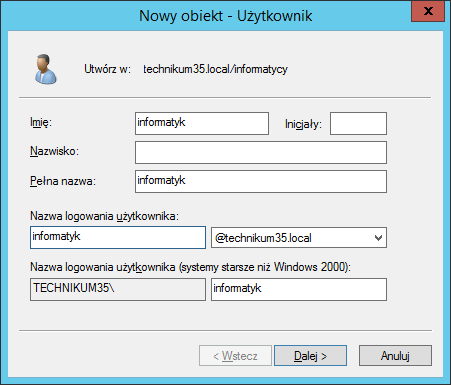 Obrazek : Dodanie użytkownika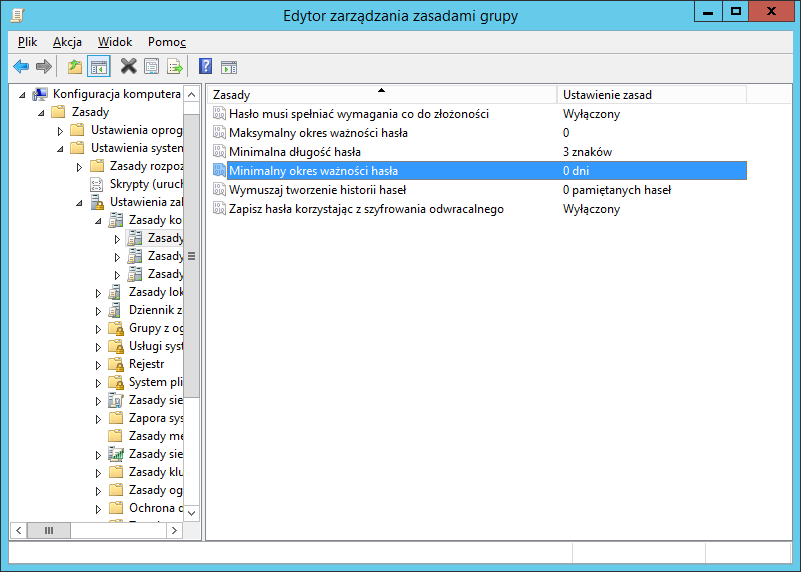 Obrazek : Zmiana zasad tworzenia haseł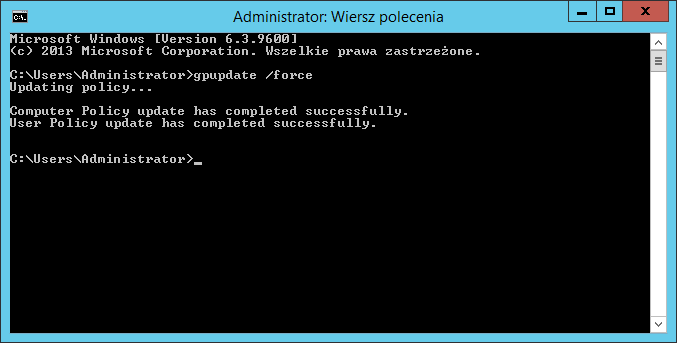 Obrazek : Zaktualizowanie zasad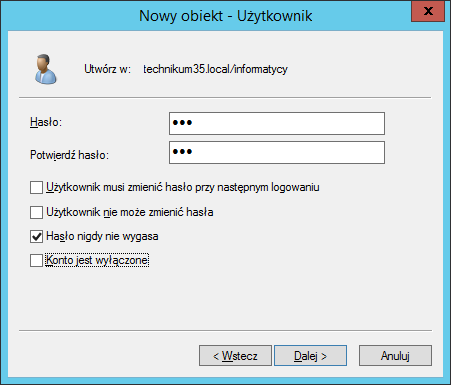 Obrazek : Nadanie hasła użytkownikowi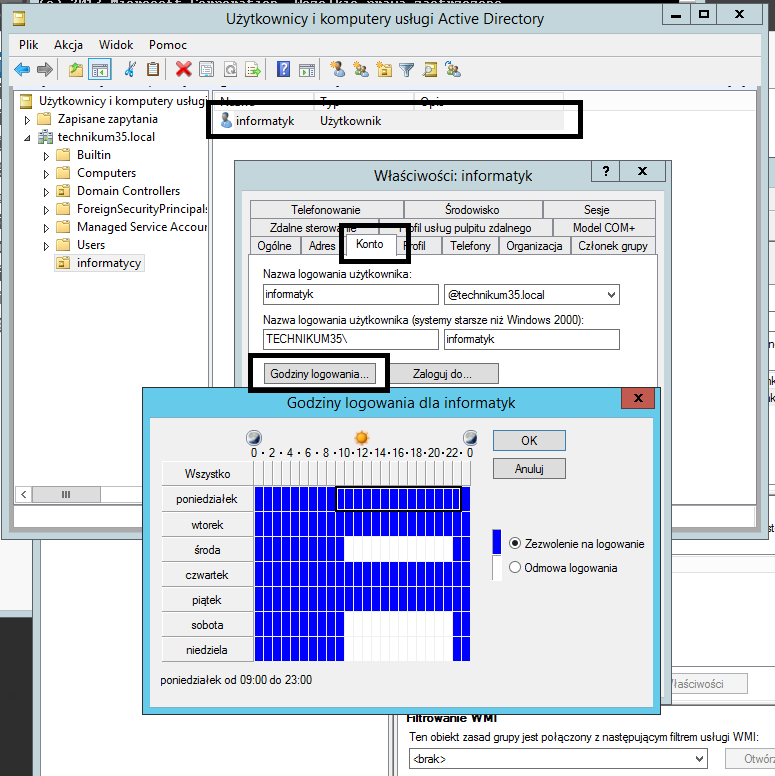 Obrazek : Konto zostało utworzone, należy jeszcze ustawić dozwolone godziny logowania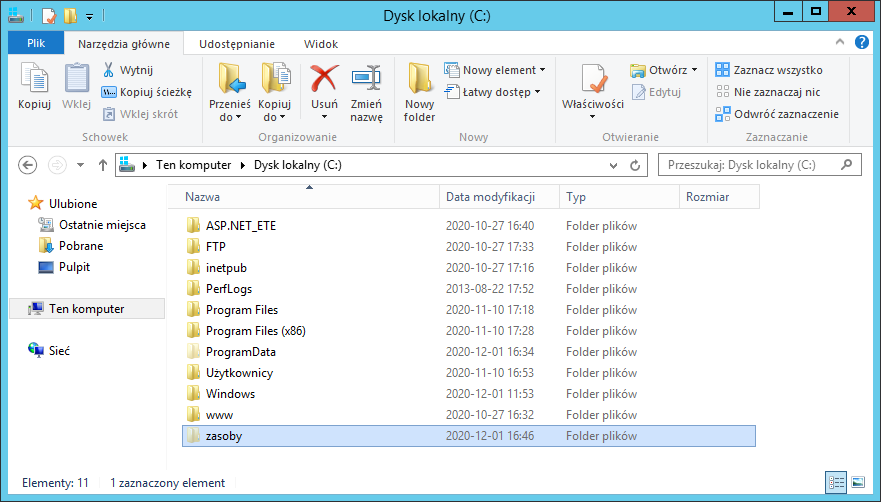 Obrazek : Utworzenie ukrytego folderu "zasoby"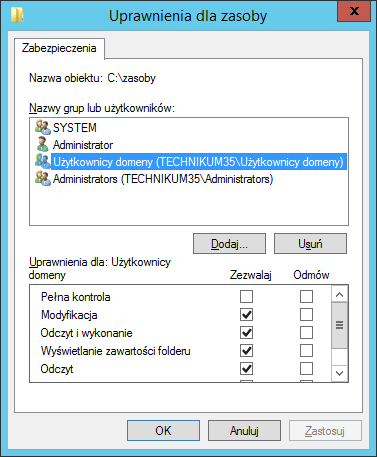 Obrazek : Nadanie folderowi odpowiednich uprawnień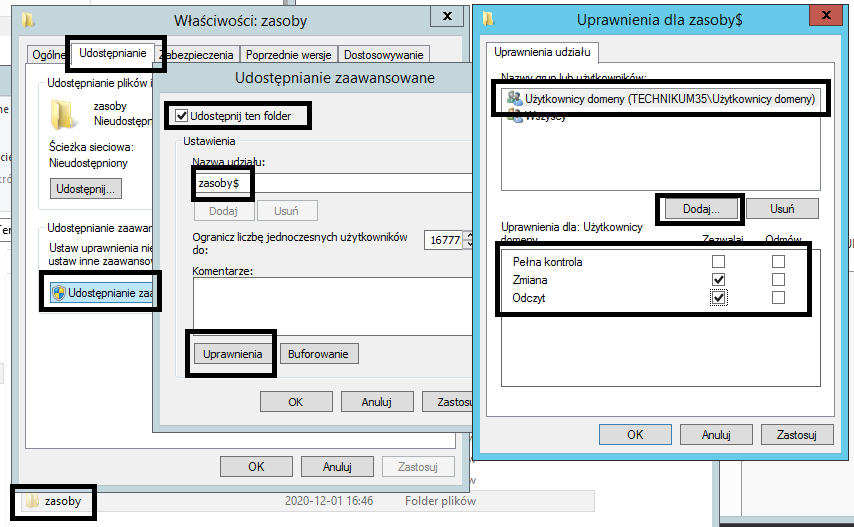 Obrazek : Udostępnienie folderu jako "zasoby$" oraz dodanie uprawnień zmiany i odczytu dla Użytkowników domeny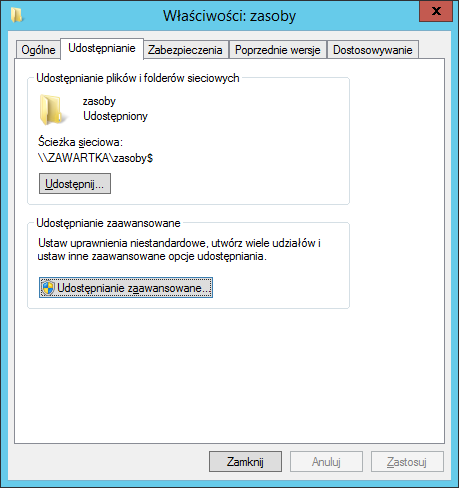 Obrazek : Folder jest teraz udostępniany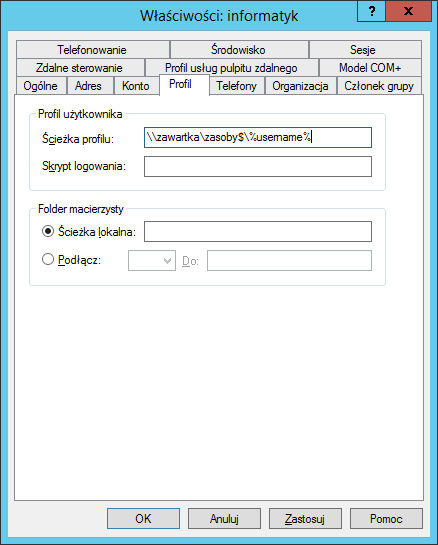 Obrazek : Ustawienie ścieżki profilu na nowoutworzony folder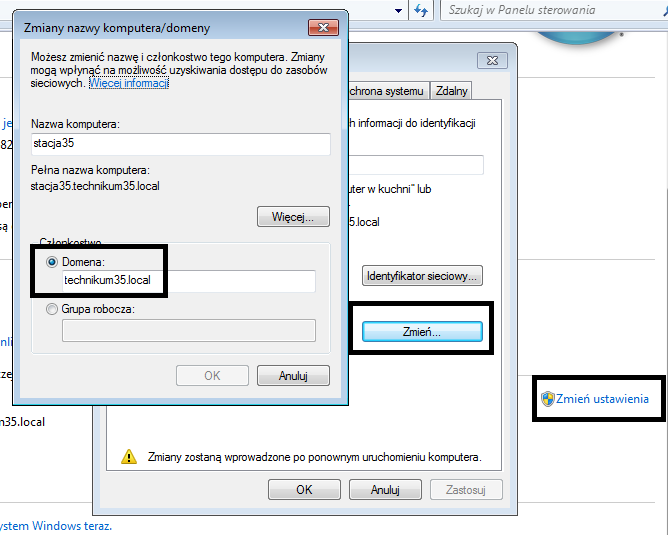 Obrazek : Dodanie klienta do domeny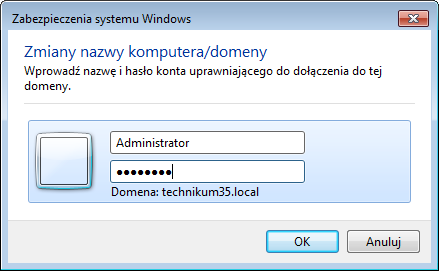 Obrazek : Zalogowanie się do domeny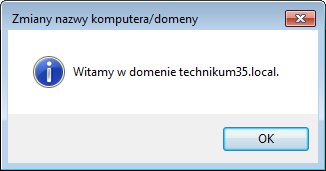 Obrazek : Komputer został podłączony do domeny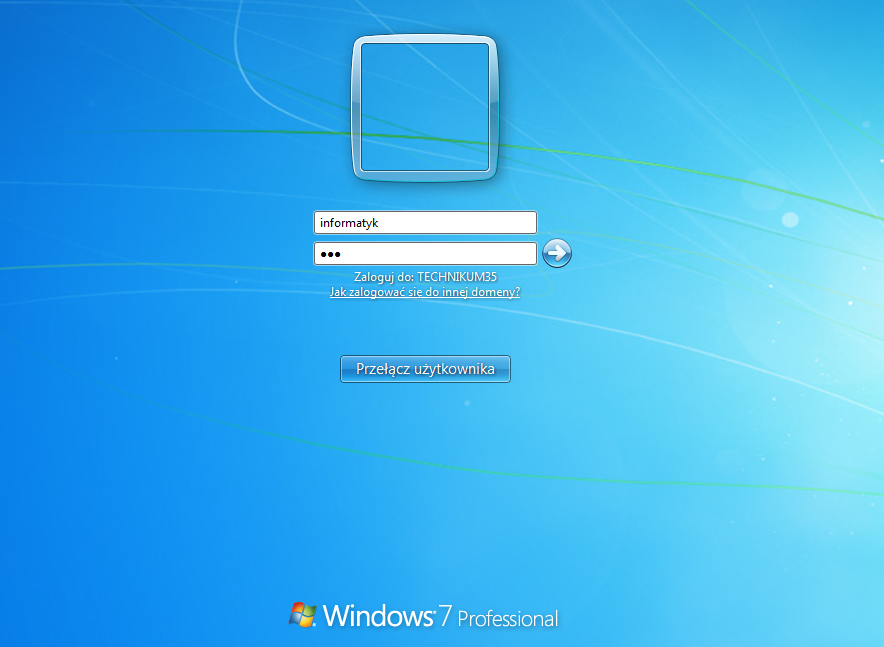 Obrazek : Po ponownym uruchomieniu komputera będziemy mogli zalogować się na konto informatyk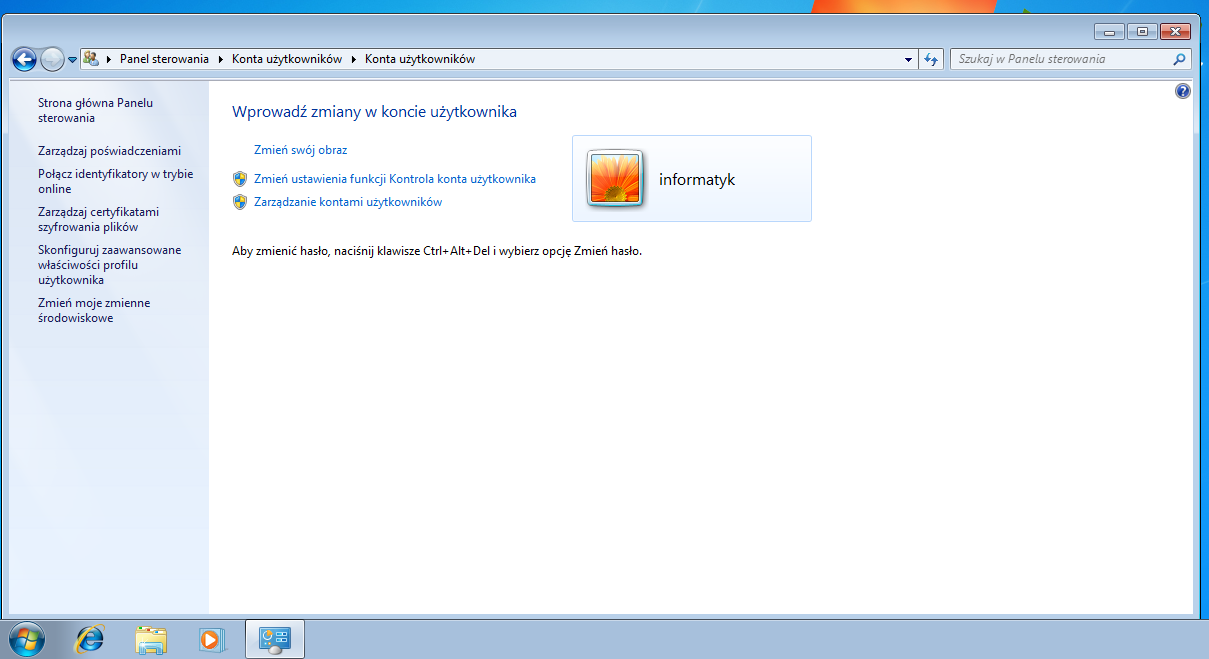 Obrazek : Wszystko działa!DefinicjeActive Directory – Usługa systemów Windows pozwalająca na współdzielenie zasad, kont użytkowników, oprogramowania itp. między użytkownikami danej domeny.Domena – Obszar sieci Active Directory, któremu zostały przydzielone dane zasoby. Kontroler domeny – komputer zarządzający daną domeną, na którym zainstalowana jest usługa serwera Active Directory.Las – zbiór wielu bądź co najmniej jednej domeny. Las domyślnie nosi tę samą nazwę co pierwsza utworzona w nim domena.